Multiplication PracticeHow many can you answer correctly in one minute?2 × 6 = _____ 11 × 6 = _____ 4 × 2 = _____ 6 × 8 = _____4 × 8 = _____ 11 × 5 = _____ 11 × 10 = _____ 2 × 6 = _____7 × 6 = _____ 11 × 1 = _____ 2 × 2 = _____ 9 × 8 = _____8 × 9 = _____ 6 × 12 = _____ 6 × 3 = _____ 9 × 5 = _____10 × 3 = _____ 2 × 5 = _____ 5 × 1 = _____ 11 × 6 = _____10 × 4 = _____ 6 × 9 = _____ 6 × 7 = _____ 1 × 8 = _____2 × 4 = _____ 9 × 11 = _____ 4 × 5 = _____ 7 × 8 = _____7 × 2 = _____ 2 × 3 = _____ 8 × 11 = _____ 7 × 9 = _____9 × 6 = _____ 10 × 9 = _____ 6 × 8 = _____ 2 × 9 = _____6 × 4 = _____ 8 × 2 = _____ 1 × 3 = _____ 4 × 5 = _____3 × 1 = _____ 10 × 6 = _____ 12 × 7 = _____ 2 × 8 = _____1 × 4 = _____ 9 × 1 = _____ 2 × 10 = _____ 9 × 5 = _____1 × 12 = _____ 12 × 6 = _____ 12 × 10 = _____ 3 × 3 = _____9 × 3 = _____ 6 × 5 = _____ 7 × 5 = _____ 8 × 2 = _____5 × 10 = _____ 11 × 12 = _____ 2 × 9 = _____ 9 × 12 = _____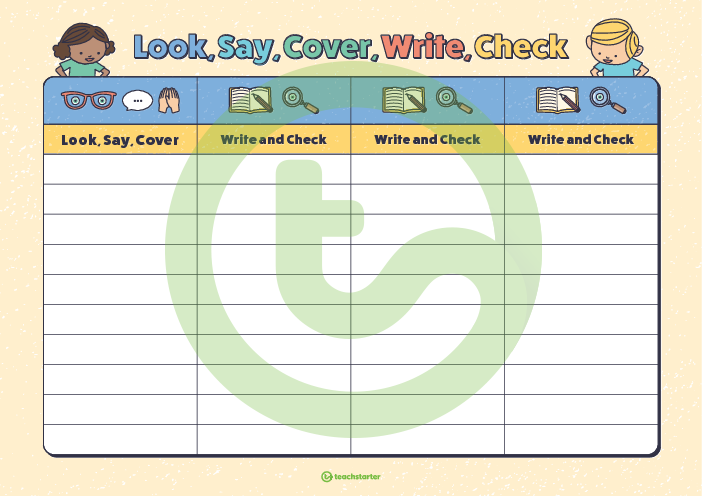 Time and SubjectLearning ObjectiveMondayTask/Link/Resources8.45-9.00ReadingL.O: To practise and consolidate existing reading skills.Read your individual reading book, either in your head or out loud. 9.00-9.15Morning MathsLO: To consolidate recall of multiplication facts. Complete this week’s multiplication sheet. You will find this week’s multiplication sheet on page 7. Just scroll down! How many can you answer correctly in one minute? Remember, it is the same one every day for a week so try and beat your score each time! 9.15-9.45SpellingLO: To practise RWI Spelling orange words.Speed write this week’s words- time yourself a minute for each! Write them in different colours or fancy writing, make yourself a poster of each of the words!  Circle the consonants and vowels. Week 11 - convenience necessary vehicle correspond neighbour yacht criticise 9.45-10.00Active breakL.O: To boost my concentration through movement.https://www.youtube.com/watch?v=Y9LLfv7yauMJoin in with the Go Noodle clip above to get you moving! 10.00-11.00EnglishLO:  To practise non-finite complex sentences. Follow the link below:https://classroom.thenational.academy/lessons/to-practise-non-finite-complex-sentences-6mrkcr11.00- 11.15 Break11.00- 11.15 Break11.00- 11.15 Break11.15-12.15MathsLO:  To find the volume of a cuboid. Have a go at today’s lesson by clicking on the link below:https://vimeo.com/50893106712.15-1.00Dinner12.15-1.00Dinner12.15-1.00Dinner1.00-1.15StorytimeLO: To listen to a story for pleasure.https://stories.audible.com/pdp/B0883GQZKV?ref=adbl_ent_anon_ds_pdp_pc_cntr-2-41.15-2.30PE LO: To link jumping and throwing with a pulling action. Follow the links below to develop your fitness and strength: https://classroom.thenational.academy/lessons/linking-jumps-and-throwing-with-a-pulling-action-64wk8eTime and SubjectLearning ObjectiveTuesdayTask/Link/Resources8.45-9.00ReadingL.O: To practise and consolidate existing reading skills.Read your individual reading book, either in your head or out loud. 9.00-9.15Morning MathsLO: To consolidate recall of multiplication facts.Complete this week’s multiplication sheet. You will find this week’s multiplication sheet on page 7. Just scroll down! How many can you answer correctly in one minute? Remember, it is the same one every day for a week so try and beat your score each time!9.15-9.45SpellingLO: To practise RWI Spelling orange words.Speed write this week’s words- time yourself a minute for each! Write them in different colours or fancy writing, make yourself a poster of each of the words!  Circle the consonants and vowels.Week 11 - convenience necessary vehicle correspond neighbour yacht criticise 9.45-10.00Active breakL.O: To boost my concentration through movement.https://www.youtube.com/watch?v=OPLWyZMRNn0Join in with the Go Noodle clip above to get you moving! 10.00-11.00EnglishLO:  To practise and apply knowledge of word endings ant, ence, ance, ence. Follow the link below:https://classroom.thenational.academy/lessons/to-practise-and-apply-knowledge-of-word-endings-ant-ent-ance-ence-including-test-cdk3ar11.00- 11.15 Break11.00- 11.15 Break11.00- 11.15 Break11.15-12.15MathsLO: To use ratio language. Have a go at today’s lesson by clicking on the link below:https://vimeo.com/51663726112.15-1.00Dinner12.15-1.00Dinner12.15-1.00Dinner1.00-1.15StorytimeLO: To listen to a story for pleasure. https://stories.audible.com/pdp/B0883GQZKV?ref=adbl_ent_anon_ds_pdp_pc_cntr-2-41.15-2.30TopicGeographyLO: To learn about human and physical features of the UK. Follow the link below:https://www.bbc.co.uk/bitesize/topics/zqj3n9q/articles/zr8q7nb2.30-3.00RHELO: To look at long distance friendship. Follow the link:https://www.bbc.co.uk/bitesize/clips/zjypyrdTime and SubjectLearning ObjectiveWednesdayTask/Link/Resources8.45-9.00ReadingL.O: To practise and consolidate existing reading skills.Read your individual reading book, either in your head or out loud. 9.00-9.15Morning MathsLO: To consolidate recall of multiplication facts. Complete this week’s multiplication sheet. You will find this week’s multiplication sheet on page 7. Just scroll down! How many can you answer correctly in one minute? Remember, it is the same one every day for a week so try and beat your score each time!9.15-9.45SpellingLO: To practise RWI Spelling orange words.Speed write this week’s words- time yourself a minute for each! Write them in different colours or fancy writing, make yourself a poster of each of the words!  Circle the consonants and vowels. Week 11 - convenience necessary vehicle correspond neighbour yacht criticise 9.45-10.00Active breakL.O: To boost my concentration through movement.https://www.youtube.com/watch?v=7pUAdYWud10Join in with the Go Noodle clip above to get you moving! 10.00-11.00EnglishLO:  To plan a narrative scene Part 1. Follow the link below:https://classroom.thenational.academy/lessons/to-plan-a-narrative-scene-part-1-6hh3cr11.00- 11.15 Break11.00- 11.15 Break11.00- 11.15 Break11.15-12.15MathsLO: To explore ratio and fractions. Have a go at today’s lesson by clicking on the link below:https://vimeo.com/51663761512.15-1.00Dinner12.15-1.00Dinner12.15-1.00Dinner1.00-1.15StorytimeLO: To listen to a story for pleasure. https://stories.audible.com/pdp/B0883GQZKV?ref=adbl_ent_anon_ds_pdp_pc_cntr-2-41.15-2.30TopicGeography LO: To explore our own region and provide information about it. Follow the link below: https://kids.kiddle.co/Yorkshire_and_the_Humberhttps://www.goyorkshire.com/interesting-facts-about-yorkshireUse these to create an information leaflet about Yorkshire and the Humber. 2.30-3.00MusicLO: To explore two different rondos.  Follow the link:https://classroom.thenational.academy/lessons/rondo-form-75h68cTime and SubjectLearning ObjectiveThursdayTask/Link/Resources8.45-9.00ReadingL.O: To practise and consolidate existing reading skills.Read your individual reading book, either in your head or out loud. 9.00-9.15Morning MathsLO: To consolidate recall of multiplication facts. Complete this week’s multiplication sheet. You will find this week’s multiplication sheet on page 7. Just scroll down! How many can you answer correctly in one minute? Remember, it is the same one every day for a week so try and beat your score each time!9.15-9.45SpellingLO: To practise RWI Spelling orange words.Speed write this week’s words- time yourself a minute for each! Write them in different colours or fancy writing, make yourself a poster of each of the words!  Circle the consonants and vowels. Week 11 - convenience necessary vehicle correspond neighbour yacht criticise 9.45-10.00Active breakL.O: To boost my concentration through movement.https://www.youtube.com/watch?v=Hl5dRW4E9hcJoin in with the Go Noodle clip above to get you moving! 10.00-11.00EnglishLO:  To write a narrative scene. Follow the link below:https://classroom.thenational.academy/lessons/to-write-a-narrative-scene-c4w64e11.00- 11.15 Break11.00- 11.15 Break11.00- 11.15 Break11.15-12.15MathsLO: To introduce the ration symbol.  Have a go at today’s lesson by clicking on the link below: https://vimeo.com/51663799412.15-1.00Dinner12.15-1.00Dinner12.15-1.00Dinner1.00-1.15StorytimeLO: To listen to a story for pleasure. https://stories.audible.com/pdp/B0883GQZKV?ref=adbl_ent_anon_ds_pdp_pc_cntr-2-41:15-2:00FrenchLO: To say that is or isn’t a certain pet.Follow the link below:https://classroom.thenational.academy/lessons/saying-that-it-is-or-isnt-a-certain-pet-c4v6ct2:00-3:00ArtLO: To explore the artist Dolan Geiman. How does the artist create depth in the collage?Can you describe the collages?What is your opinion of the collage? Why?https://www.bbc.co.uk/bitesize/articles/zdj78hv https://www.youtube.com/watch?v=kAK7mRDuTO4 https://www.youtube.com/watch?v=_sSawpU81cI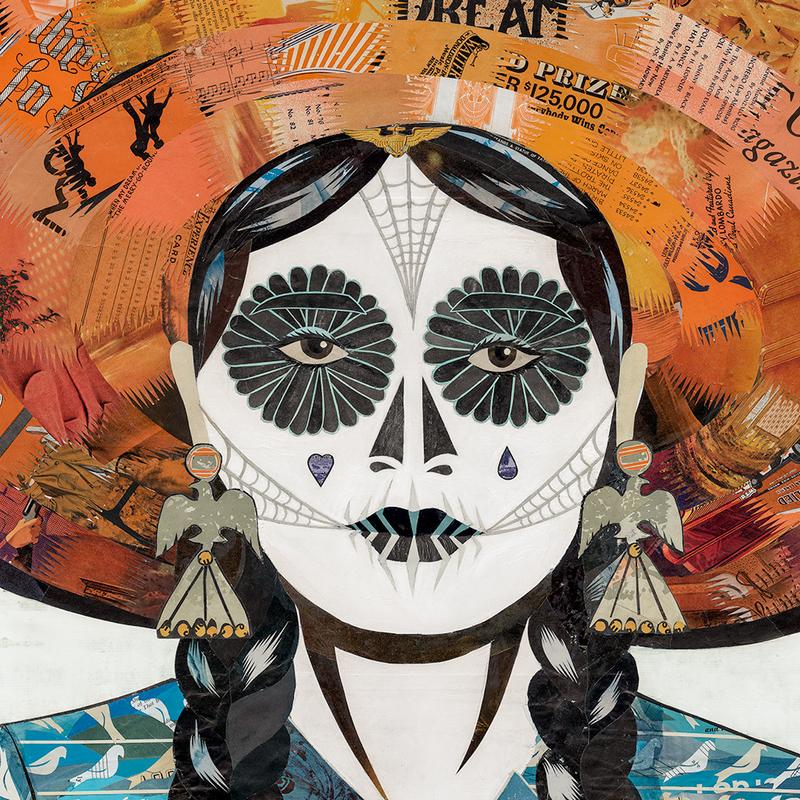 Time and SubjectLearning ObjectiveFridayTask/Link/Resources8.45-9.00ReadingL.O: To practise and consolidate existing reading skills.Read your individual reading book, either in your head or out loud. 9.00-9.15Morning MathsLO: To consolidate recall of multiplication facts.Complete this week’s multiplication sheet. You will find this week’s multiplication sheet on page 7. Just scroll down! How many can you answer correctly in one minute? Remember, it is the same one every day for a week so try and beat your score each time!9.15-9.45SpellingLO: To practise RWI Spelling orange words.Speed write this week’s words- time yourself a minute for each! Write them in different colours or fancy writing, make yourself a poster of each of the words!  Circle the consonants and vowels. Week 11 - convenience necessary vehicle correspond neighbour yacht criticise Use the Look, Cover, Say, Write and Check grid on page 8 to test yourself!9.45-10.00Active breakL.O: To boost my concentration through movement.https://www.youtube.com/watch?v=aEIpC4e2aBYJoin in with the Go Noodle clip above to get you moving! 10.00-11.00EnglishLO:  To edit a narrative scene. Follow the link below:https://classroom.thenational.academy/lessons/to-edit-a-narrative-scene-61j6cr11.00- 11.15 Break11.00- 11.15 Break11.00- 11.15 Break11.15-12.15MathsLO:  To calculate ratio. Have a go at today’s lesson by clicking on the link below:https://vimeo.com/51663839312.15-1.00Dinner12.15-1.00Dinner12.15-1.00Dinner1.00-1.15StorytimeLO: To listen to a story for pleasure. https://stories.audible.com/pdp/B0883GQZKV?ref=adbl_ent_anon_ds_pdp_pc_cntr-2-41.15-3:00Golden TimeLO: To explore Shakespeare through drama. Follow the link:https://classroom.thenational.academy/lessons/dipping-into-macbeth-lady-macbeth-part-3-6cwkjd